                              Российская  Федерация                                                 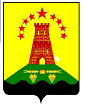 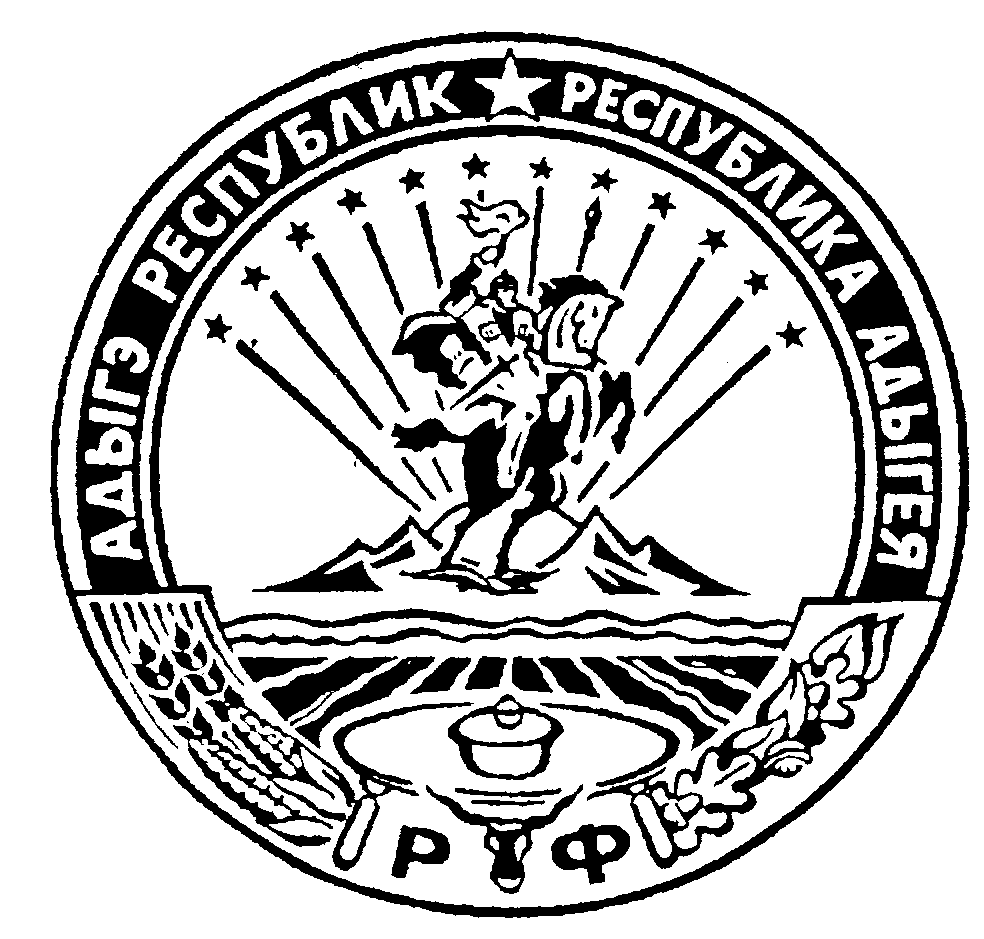                                   Республика Адыгея                                                               Администрация муниципального образования                          «Дукмасовское сельское поселение»_____________________________________________________________________________                х.Дукмасов                                                                                                             02.10.2018г.                                                                                                                                       № 35-п   ПОСТАНОВЛЕНИЕ администрации муниципального образования «Дукмасовское сельское поселение»Об отмене  особого  противопожарного                                                                                          режима  на  территории  муниципального                                                                образования «Дукмасовское сельское поселение»              В связи с понижением среднесуточных температур и выпадением осадков в виде дождя на большей части Южного Федерального округа, в том числе и на территории муниципального образования «Дукмасовское сельское поселение»,   администрация муниципального образования «Дукмасовское сельское поселение»  п о с т а н о в л я е т: 1. Отменить с 10ч.00мин. 02.10.2018года на территории муниципального образования «Дукмасовское сельское поселение»   «Особый противопожарный режим».2. Заместителю главы администрации муниципального образования «Дукмасовское сельское поселение»   (Нарожному С.В..) довести данное Постановление об отмене особого противопожарного режима до всех заинтересованных сил и средств.  3. Обнародовать настоящее постановление в соответствии с Уставом муниципального образования «Дукмасовское сельское поселение», разместить на официальном сайте администрации муниципального образования «Дукмасовское сельское поселение» Шовгеновского района Республики Адыгея.4. Контроль за исполнением настоящего постановления  возложить на заместителя главы администрации муниципального образования «Дукмасовское сельское поселение»   Нарожного С.В..Глава муниципального образования«Дукмасовское сельское поселение»                                                          В.П. Шикенин